 CSA Newsletter Week #13: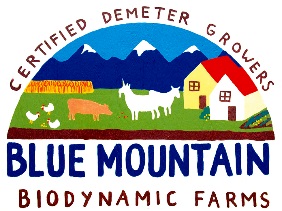 What an eventful week!This was been some kind of week for us. Did you catch Friday’s issue of Swerve Magazine Kris featured in SWERVE article ? Then the snow hit us hard on Monday and CBC Radio called on Tuesday morning asking for an interview Tamara's interview with Alberta at Noon ! It feels like we need a warm bowl of soup to go with all this winter weather. We did our best with the bins this week, all things considered. We hope you will enjoy!This week’s bin features:Corn on the CobCeleryPotatoes 3 lb. bagBeet Bunch (?)RutabagaShallotsCabbage (red, green or savoy)Sweet marjoram OR SageCurly OR Italian parsleyApplesEdible Flowers & Nasturtium LeavesAdd-on Shares:Smoked BaconRye FlourSpicy Dill Pickles1 dozen farm fresh, free range eggsRecipes of the Week:Beet Soup (Borscht)About 5 cupsHeat in a soup pot over medium heat:1 Tbsp. ButterAdd and cook, stirring, until softened, about 8 minutes:2 cups very finely chopped beets½ cup very finely chopped carrots1 cup very finely chopped onionsAdd, and bring to a simmer, simmer 30 minutes:2 cups stock (vegetable or animal)1 cup very finely shredded green cabbage1 Tbsp. red wine vinegar or sherry vinegarSeason with:Salt & Black Pepper to tasteServe Hot or Cold. Garnish with a dollop of:Sour Cream, Chopped Dill Pickles and or DillVegetable Soup About 7 cupsHeat in a large saucepan:2 Tbsp. Olive oil or ButterAdd and cook on medium heat until slightly softened:1 cup diced onion1 cup diced celery½ cup diced carrotAdd:4 cups stock (vegetable or animal)2 cups chopped tomatoes(1 cup diced peeled potatoes)(1 cup diced peeled rutabaga)2 tbsp. chopped parsley1 tea. Salt¼ tea black pepperCover and cook for about 35 minutes, then add:(1 cup chopped cabbage or spinach)Cook about 5 minutes more. Add:2 tbsp. chopped parsleySalt and black pepper to tasteBlueberry Muffins100% Whole Grain, Makes 12 muffins.Stir together 1-2/3 C Whole Grain Flour (whole wheat, barley or rye), 2 Tsp. baking powder, and ½ tsp salt.Beat together 1 cup buttermilk, 1 egg, 1/3 cup oil, and 2 Tbsp. brown sugar, honey or maple syrup.Make a well in dry ingredients. Pour in liquids all at once and stir only until flour is moistened.Fold in 1 cup blueberries.Bake in greased muffin tins at 385 degrees for 18-20 minutes. 